Analyticom COMET	Datum: 29.04.2024 Vreme: 14:53:47 CEST    Odštampao: Ljubiša Vujčić (11222650)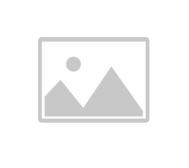 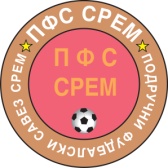 Rezultati i TabelaOrganizacija: (42402) Fudbalski savez područja Sremska MitrovicaTakmičenje: (35246580) Međuopštinska fudbalska liga Srem ZAPAD 23/24 - 2023/2024Poz.: PozicijaOU: Odigrane utakmiceP: PobedeNereš NerešenoP: PoraziPOS: Postignuti golovi	PRI: Primljeni golovi	GR: Gol razlika	Bod: BodoviAnalyticom COMET - Tabela	Stranica: 1 / 1DomaćiGostiRezultatFRUŠKA GORASLOGA 1919 ERDEVIK0:0ZMAJSREMBORAC 1925OBILIĆ 19935:1TrgovačkiZEKA BULJUBAŠA3:1BSKNAPREDAK2:1GRANIČAR (A)BIKIĆ3:1BORACJEDINSTVO1:0Poz.KlubOUPNerešPPOSPRIGRBod1.BORAC 19252119117015+55582.ZEKA BULJUBAŠA2115336021+39483.JEDINSTVO219574137+4324.BIKIĆ218763127+4315.BSK2191114053-13286.FRUŠKA GORA218494337+6287.NAPREDAK217684033+7278.SREM207672930-1279.SLOGA 1919 ERDEVIK2173112841-132410.GRANIČAR (A)2172124555-102311.Trgovački2165102644-182312.BORAC2163123757-202113.OBILIĆ 19932156102943-142114.ZMAJ2062123157-2620